MATEMÀTIQUES				OPERACIONS 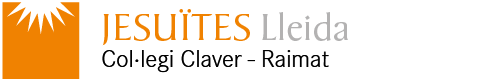 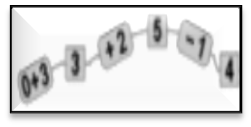 Nom: ..........................................		Data: .........................Les taules de multiplicar1.- Els organitzadors col·loquen en cada capsa 6 paquets de menjar per als participants. Quantes capses es necessiten per guardar 42 paquets?Completa la taula que representa el contingut de les capses: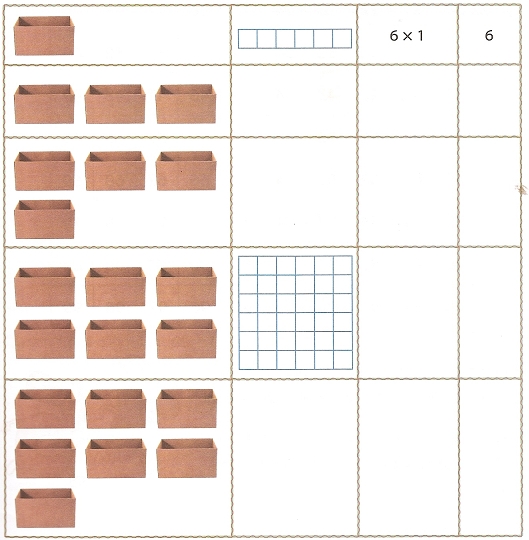 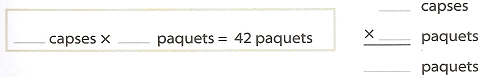 2.- Fixa’t en la taula dels nombres: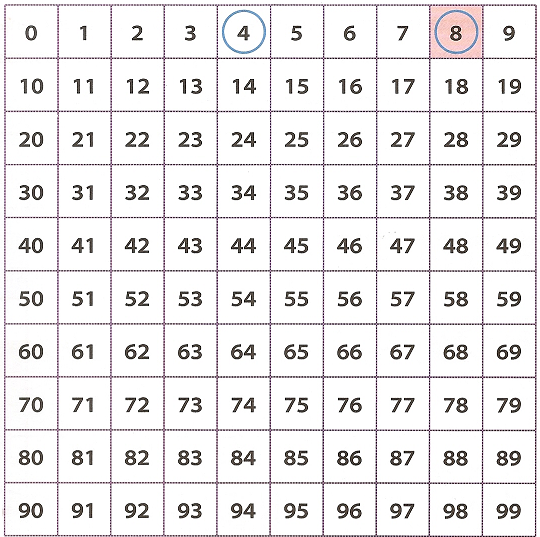 A partir de l’1, compta els nombres de 4 en 4 i encercla de color blau les caselles que calgui.Després, a partir de l’1, compta els nombres de 8 en 8 i pinta de color vermell les caselles que calgui.Què passa? ______________________________________________________________________________________________________________________ 